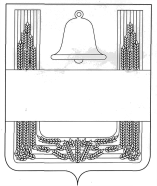 РОССИЙСКАЯ ФЕДЕРАЦИЯСОВЕТ ДЕПУТАТОВ ХЛЕВЕНСКОГО МУНИЦИПАЛЬНОГО РАЙОНАЛИПЕЦКОЙ ОБЛАСТИ7-я сессия    VII-го созываРЕШЕНИЕ13.07.2021                                       с. Хлевное                                                 №48О форме листа голосования на 7 сессии VII созыва Совета депутатов Хлевенского муниципального района  Рассмотрев представленный председателем Совета депутатов Хлевенского муниципального района «Форму листа голосования на 7 сессии VII созыва Совета депутатов Хлевенского муниципального района», Совет депутатов РЕШИЛ:1.Утвердить форму листа голосования на 7 сессии VII созыва Совета депутатов Хлевенского муниципального района (Прилагается).2.Настоящее решение вступает в силу с момента его принятия.Председатель Совета депутатов Хлевенского муниципального района                                                                      М. В. Боев 